Приложение 53. ТрадицииОткрытие творческого сезона - это своего рода визитная карточка, с помощью которой коллектив демонстрирует то лучшее, что создано для нового сезонаОткрытие творческого сезона - это своего рода визитная карточка, с помощью которой коллектив демонстрирует то лучшее, что создано для нового сезонаОткрытие творческого сезона - это своего рода визитная карточка, с помощью которой коллектив демонстрирует то лучшее, что создано для нового сезона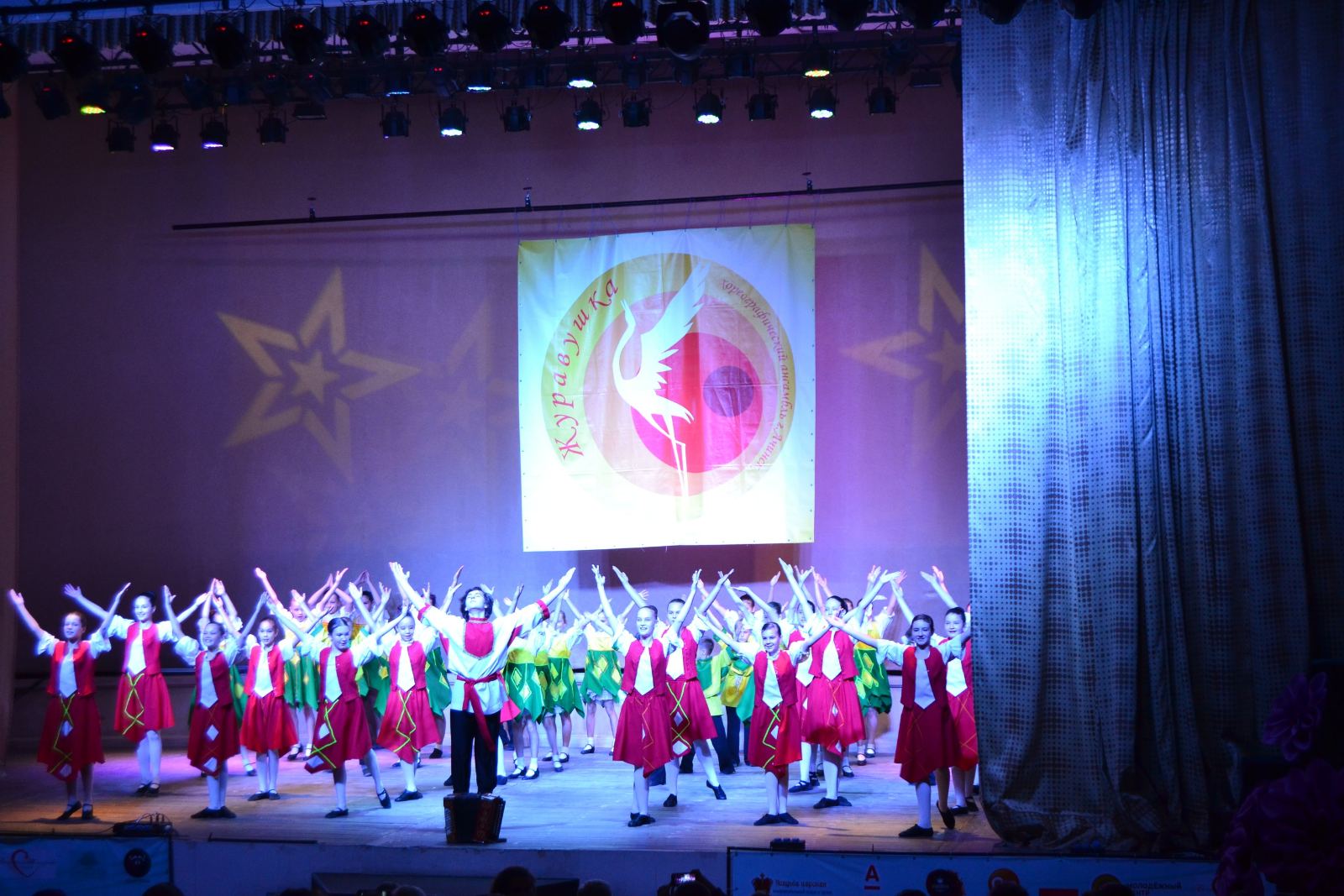 Ах вы, сени мои сениАх вы, сени мои сени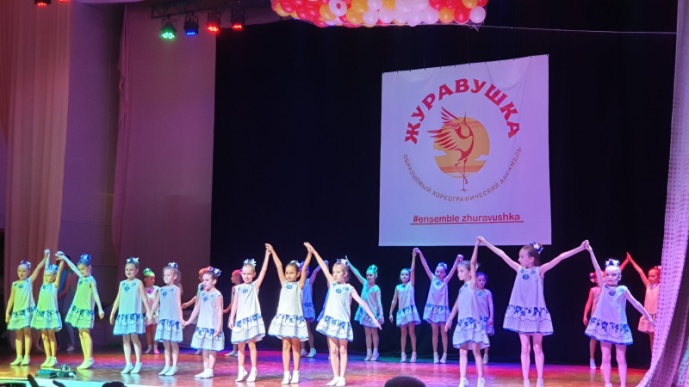 Росиночка РоссияНовогодние спектакли, мюзиклы – старшие дети готовят представления для младших детей ансамбля.Новогодние спектакли, мюзиклы – старшие дети готовят представления для младших детей ансамбля.Новогодние спектакли, мюзиклы – старшие дети готовят представления для младших детей ансамбля.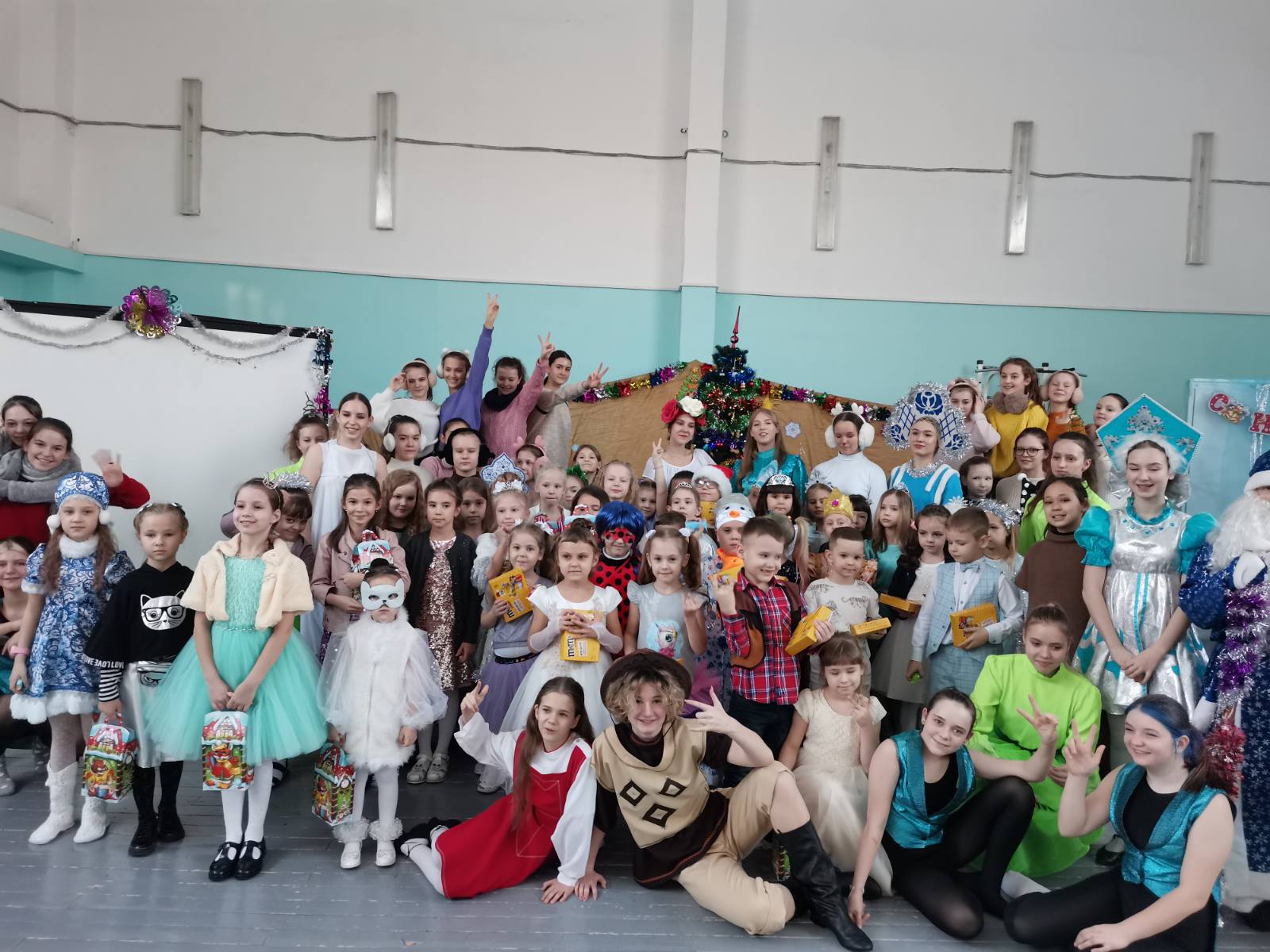 Новогодний мюзикл «Снежная королева»Новогодний мюзикл «Снежная королева»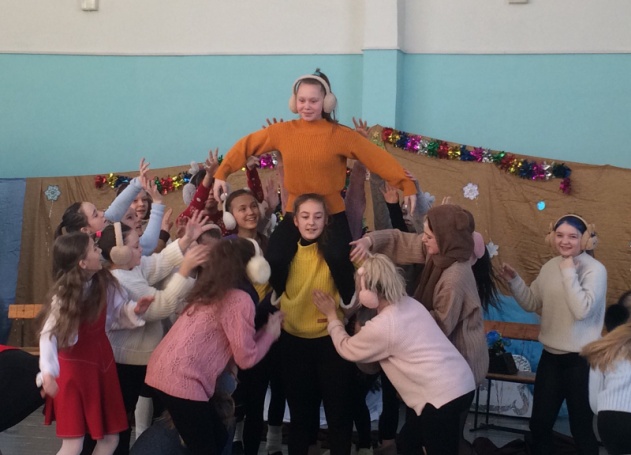 Фрагмент постановкиКонкурс самостоятельных хореографических постановок воспитанников «Сам себе постановщик» создан для того, чтобы каждый чувствовал себя искателем и открывателем знаний.Конкурс самостоятельных хореографических постановок воспитанников «Сам себе постановщик» создан для того, чтобы каждый чувствовал себя искателем и открывателем знаний.Конкурс самостоятельных хореографических постановок воспитанников «Сам себе постановщик» создан для того, чтобы каждый чувствовал себя искателем и открывателем знаний.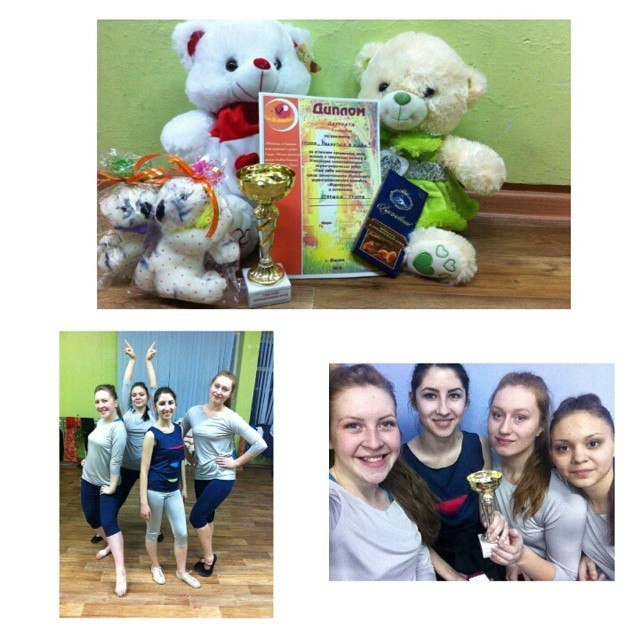 Победители третьего конкурса «Сам себе постановщик»Победители третьего конкурса «Сам себе постановщик»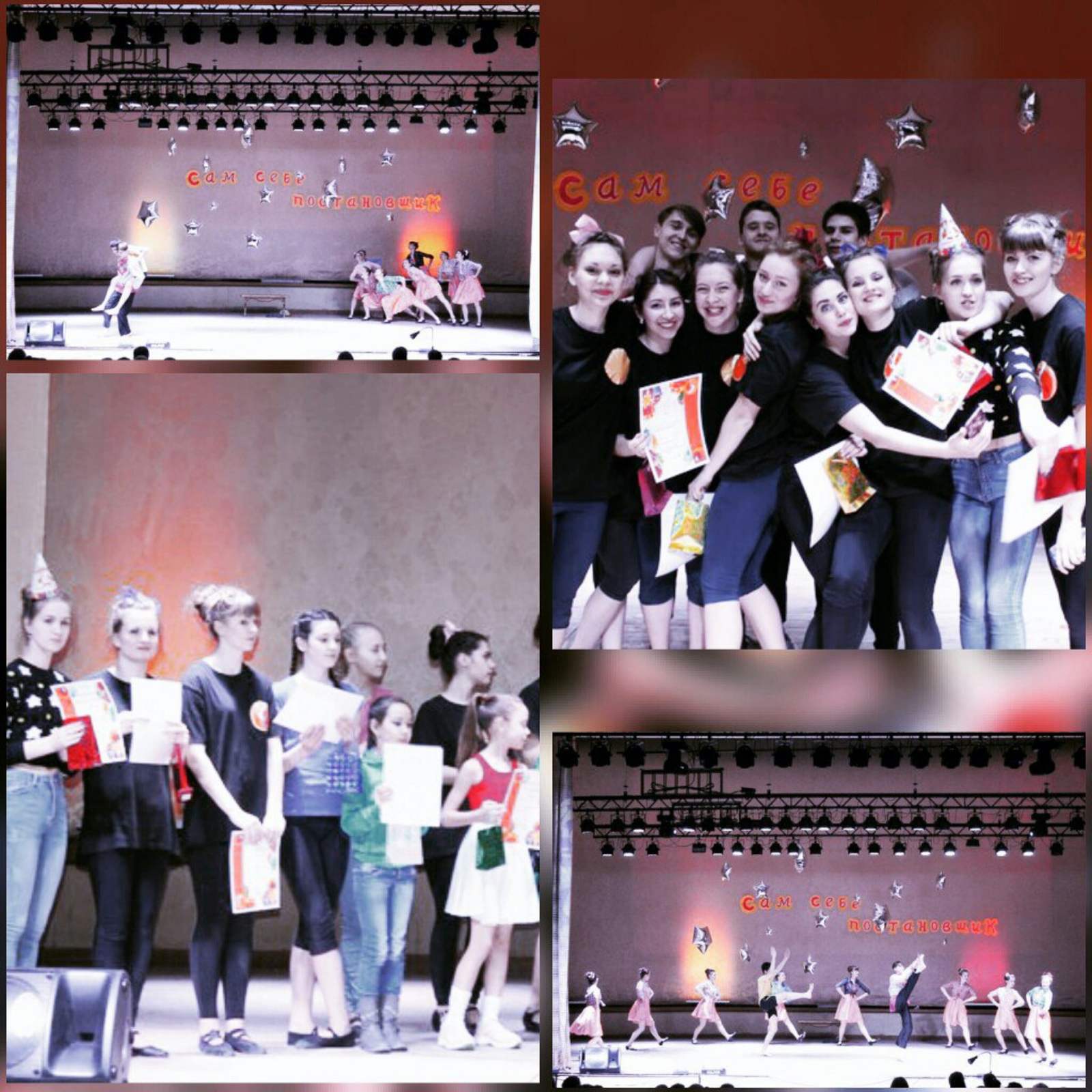 10-летие конкурса «Сам себе постановщик»Открытый класс-концерт для родителей – все группы ансамбля, от самых маленьких до старших детей, показывают свои навыки,  приобретенные за учебный годОткрытый класс-концерт для родителей – все группы ансамбля, от самых маленьких до старших детей, показывают свои навыки,  приобретенные за учебный годОткрытый класс-концерт для родителей – все группы ансамбля, от самых маленьких до старших детей, показывают свои навыки,  приобретенные за учебный год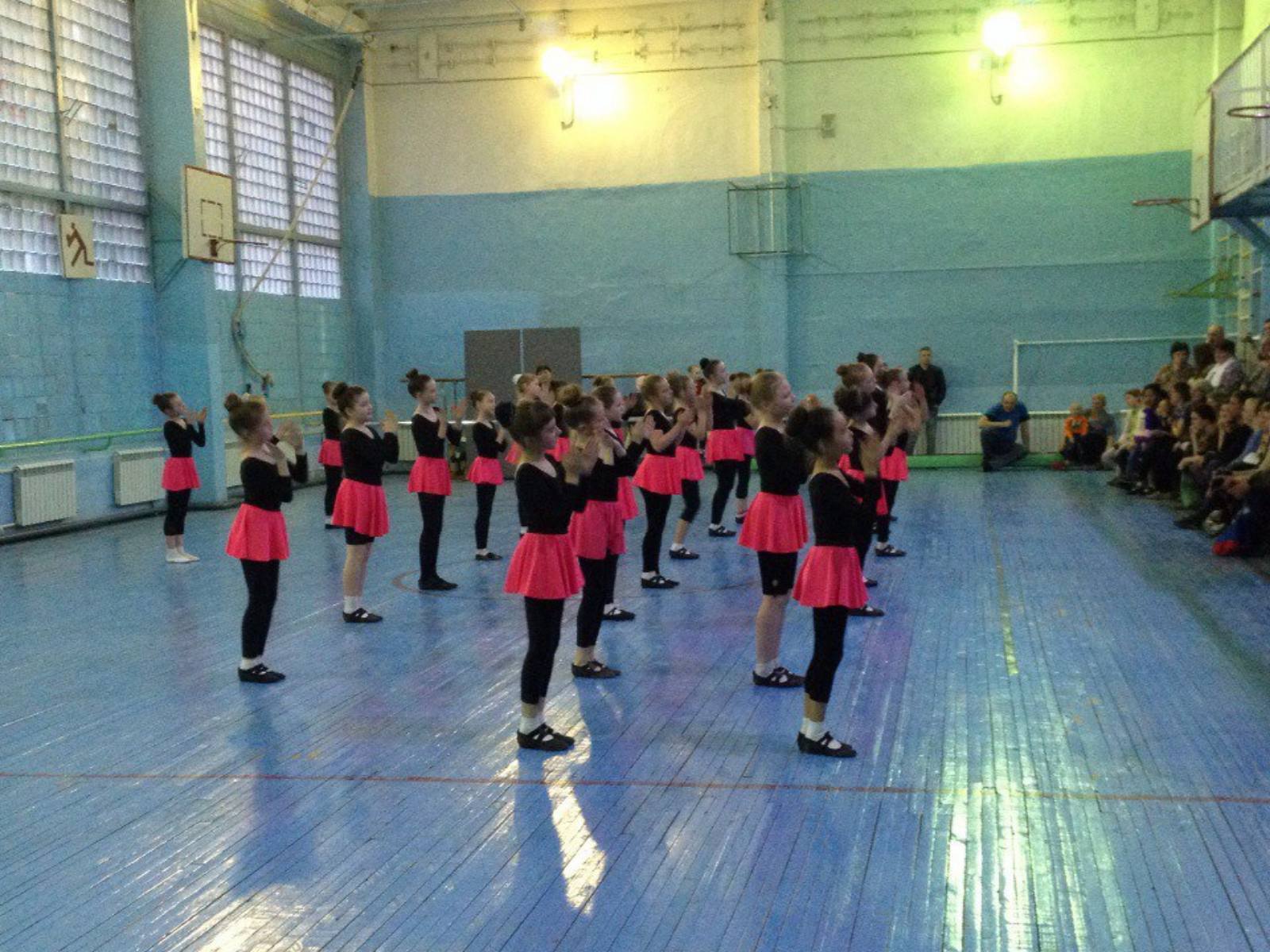 Открытое занятие для родителей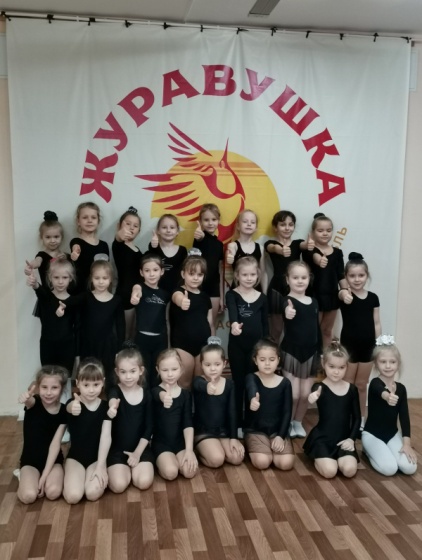 После занятияПосле занятияОтчетный концерт - это гиперпраздник, стать участником отчетного концерта — это большая честь, именно поэтому на таких мероприятиях выкладываются по полной.Отчетный концерт - это гиперпраздник, стать участником отчетного концерта — это большая честь, именно поэтому на таких мероприятиях выкладываются по полной.Отчетный концерт - это гиперпраздник, стать участником отчетного концерта — это большая честь, именно поэтому на таких мероприятиях выкладываются по полной.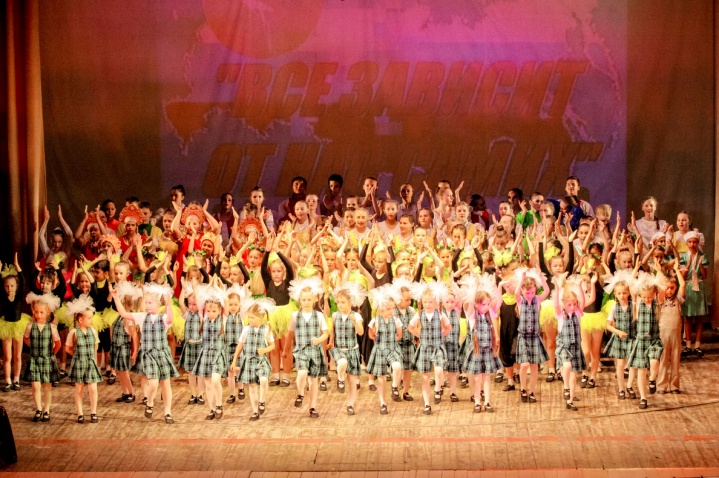 Финальный номер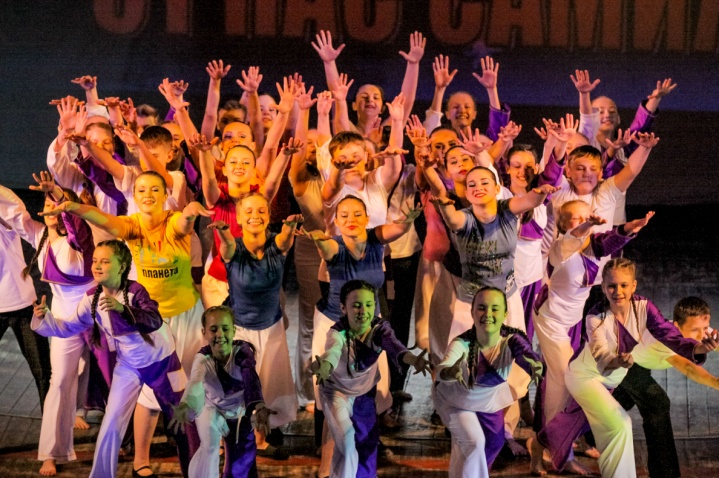 Все зависит от нас самихВсе зависит от нас самихВыпускной в форме капустника - пройдя многое вместе за 12 лет обучения по программе, дети становятся одной семьей, одним целым.Выпускной в форме капустника - пройдя многое вместе за 12 лет обучения по программе, дети становятся одной семьей, одним целым.Выпускной в форме капустника - пройдя многое вместе за 12 лет обучения по программе, дети становятся одной семьей, одним целым.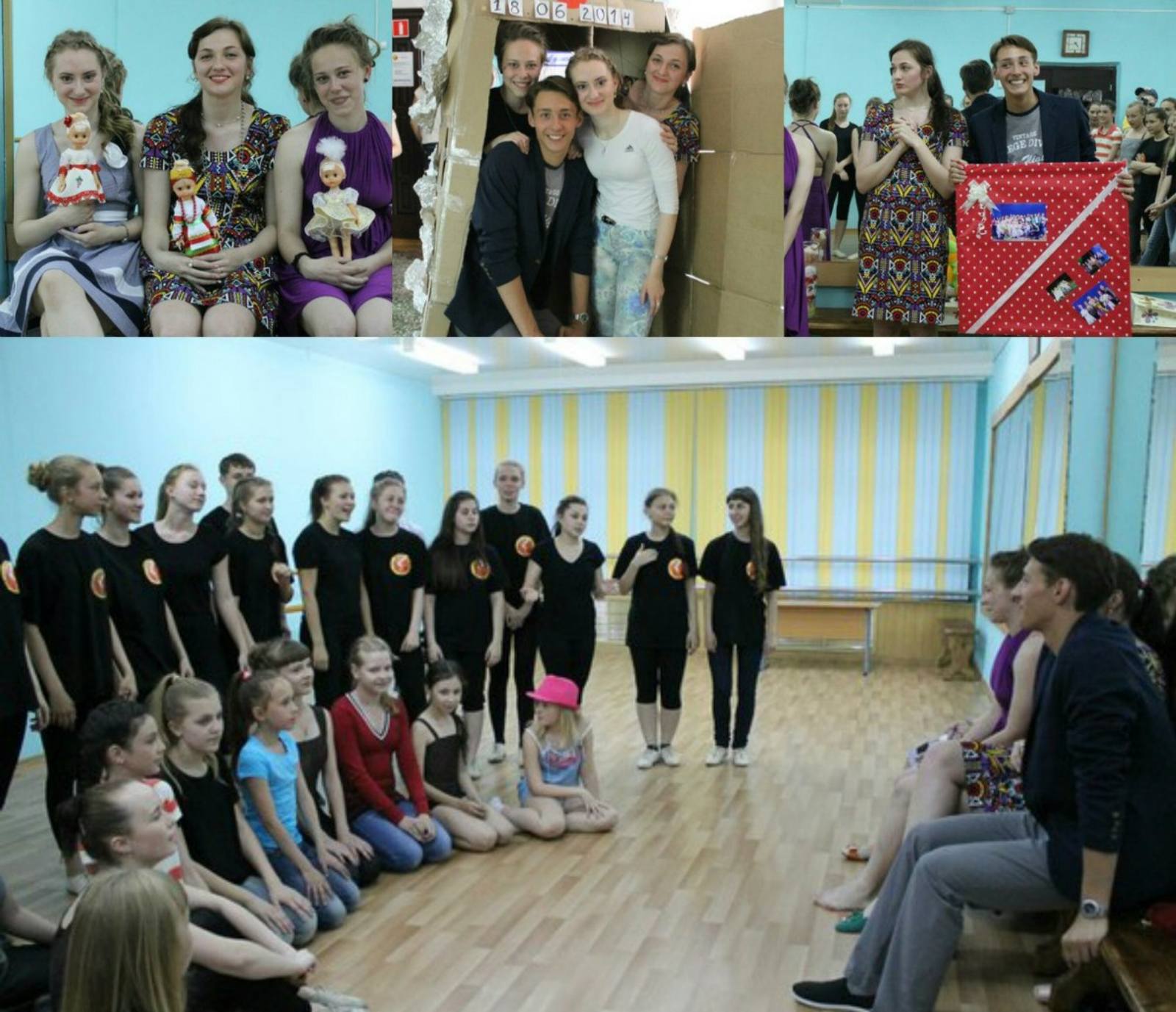 Песня выпускникам и куклы в руках – традиция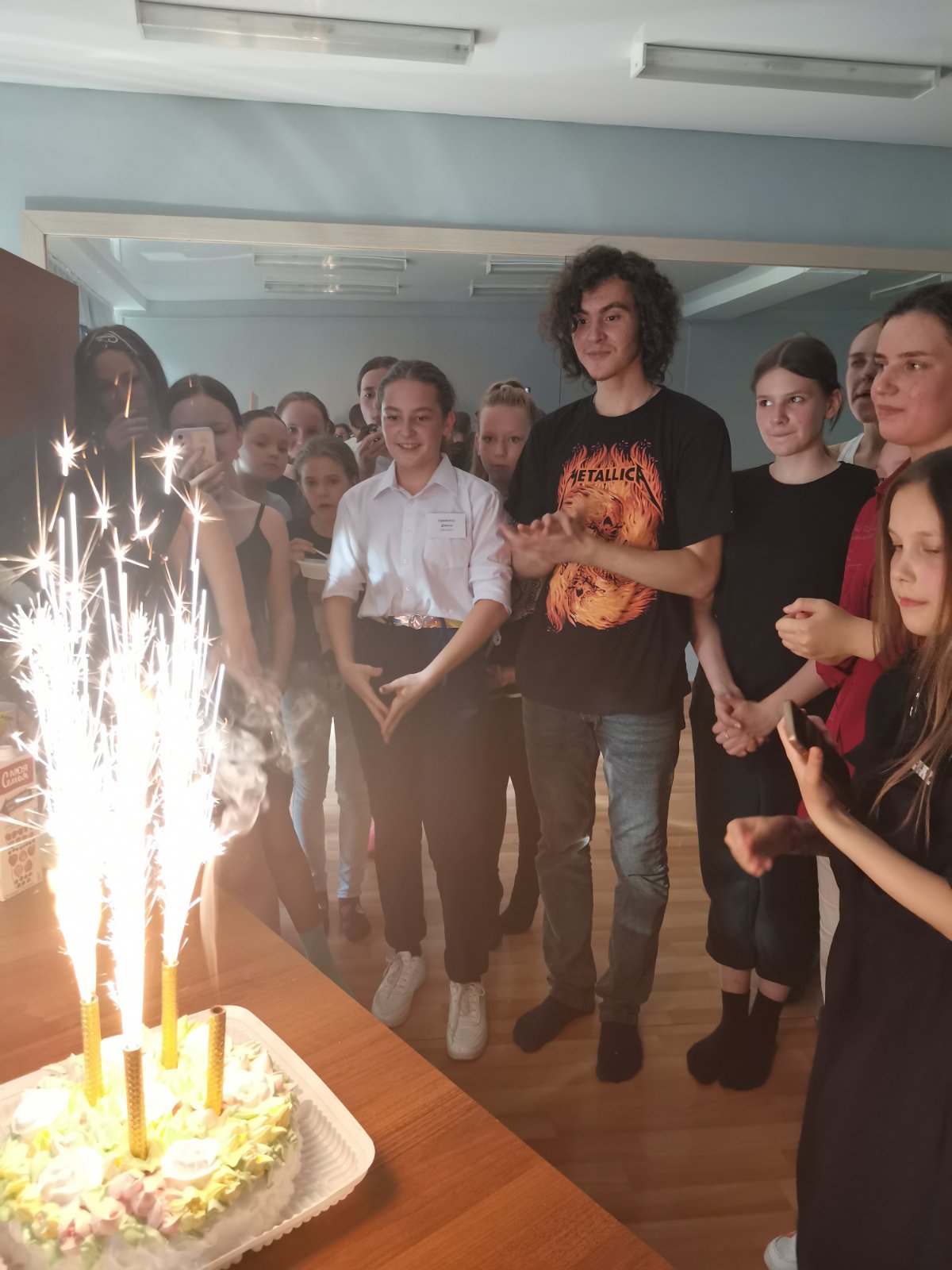 Как же выпускной без тортаКак же выпускной без торта